        (Platzhalter für Vereinslogo)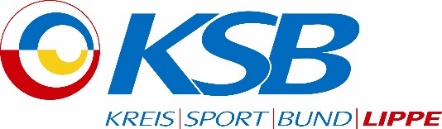 Liebe Vereinsmitglieder,um Euch weiterhin Zuhause sportlich bei Laune zu halten, haben wir Euch für den kleinen Raum ein paar Sportübungen zusammengestellt. Die Übungsbeispiele können als Training mit 6 bis 8 Intervallen von jeweils 20 bis 30 Sekunden durchgeführt werden. Zwischen den Intervallen wird eine 10-sekündige Pause eingebaut.Übung: Hampelmänner/Jumping Jacks (gesamter Körper)Übung: Planke (gesamter Körper)Übung: Burpees (gesamter Körper)Übung: Bergsteiger (Bauchmuskulatur)Übung: Bicycle Crunch (seitliche Bauchmuskulatur)Übung: Kniebeuge (Beine & Po) Und mehr:Für weitere Übungen könnt Ihr Euch auf der Seite des Kreissportbundes Lippe inspirieren lassen: www.ksb-lippe.de  #sportVEREINtlippe  Vorgefertigte MaterialienDirekter Link: https://www.ksb-lippe.de/taetigkeitsbereiche/vereinsberatung/corona/vorgefertigte-materialien  